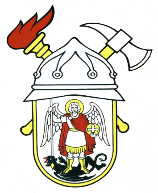 JAVNA VATROGASNA POSTROJBAGRADA ŠIBENIKAPut groblja 222000 ŠibenikKLASA: 030-01/20-04/04URBROJ: 2182/01-7-1-03-20-2Šibenik, 17. srpnja 2020. godineZ A K LJ U Č A KNa 2. sjednici Vatrogasnog vijeća Javne vatrogasne postrojbe grada Šibenika, koja je održana dana 26. lipnja 2020. godine, doneseni su slijedeći zaključci i odluke:Usvojen je zapisnik sa sjednice Vatrogasnog vijeća od 27. ožujka 2020.,Usvojen je Prijedlog 1. izmjena i dopuna financijskog plana Javne vatrogasne postrojbe grada Šibenika za 2020. godinu,Usvojen je Prijedlog 1. izmjena i dopuna plana nabave roba, usluga i radova za 2020. godinu,Usvojen je Pravilnik o specifičnim vrijednostima i pravilima za prevenciju korupcije, ponašanjima vezanim za primanje  darova, upravljanje sredstvima, povjerljivošću i nepristranošću te razdvajanju privatnih i poslovnih interesa,Usvojen je Pravilnik o obradi i zaštiti osobnih podataka.						JAVNA VATROGASNA POSTROJBA 							 GRADA ŠIBENIKA                                                                                                  VATROGASNO VIJEĆE                                                                                                         PREDSJEDNIK                                                                                                                  Tomislav Banovac